附件42023年面向中小学生的省级竞赛活动白名单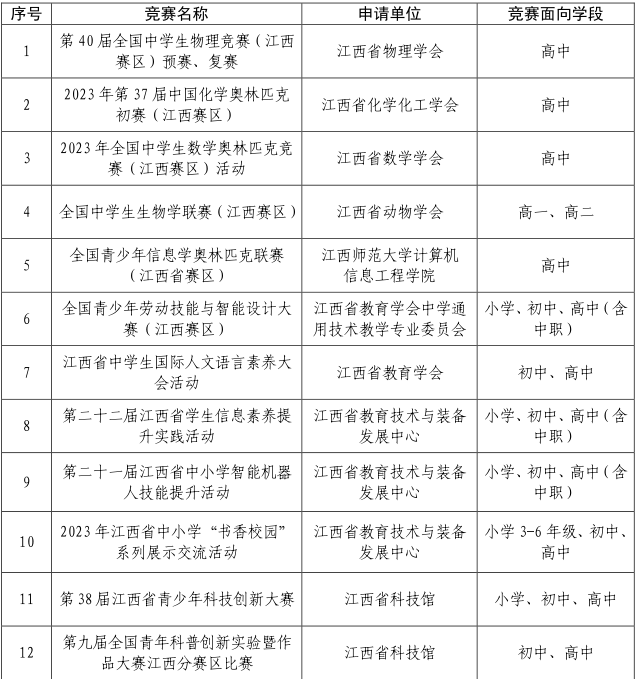 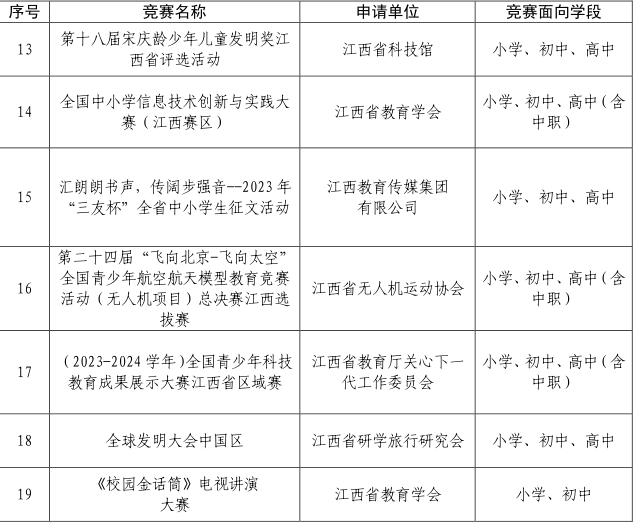 